¿Qué busca la Ley de Aguas de Korenfeld?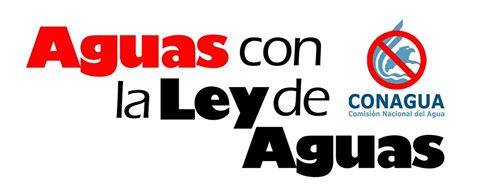 Poder tomar decisiones a espaldas de la ciudadanía, y ejecutarlas con la fuerza pública La Conagua definiría las obras a ejecutar y a qué corporaciones asignarlas; a quiénes inspeccionar, sancionar y condonar (15 ), sin participación o revisión pública, excepto consultas a los concesionarios (15, 55-57). Los presidentes municipales, el Jefe deGobierno y las empresas concesionarias seguirían controlando los sistemas de agua y saneamiento (65 II). La autoridad delagua podría solicitar el auxilio de la fuerza pública para hacer cumplir con sus determinaciones (263). Privatizar el agua vía la concesión de grandes obras hidráulicas, yde sistemas municipalesSe concesionaría megaobras hidráulicas en torno a grandes ciudades(129, 232): Monterrey VI, Acueducto Independencia,Zapotillo/León, Cutzamala IV, Paso Ancho/Oaxaca, Chapultepec/Acapulco (72 V, 116); pozos ultraprofundos (191), desalinizadores (9 X).  Se promoverá la privatización de los sistemas municipales de agua y saneamiento. (80, 81)Sobreexplotar cuencas y acuíferos y despojar pueblos indígenas ycampesinas para dar agua a grandes corporaciones Las concesiones a aguas nacionales seguirían siendo otorgadas a la discreción de la Conagua por 5-30 años, prorrogables, heredables  y sujetas a dinámicas de compra-venta, en violación de sus propios estudios de disponibilidad, a pesar de afectaciones aecosistemas y terceros (88-112). Al rentar sus parcelas los comuneros o ejidatarios cederían sus derechos al agua. (160) Al pasaral dominio pleno, tendrían que solicitar concesión (161).  Los sistemas comunitarios de agua serían municipalizados o concesionados (65).  La Conagua manejaría “bancos de agua” para “proyectos estratégicos”. (113)  Definir el “derecho humano al agua” como la lucha para acceder a 50 litros de agua por día  La única obligación de la autoridad sería garantizar un promedio de 50 litros diarios a los habitantes enasentamientos humanos. (49)  Garantizar la recuperación de inversiones a través de tarifas blindadas de presión social Las tarifas cobradas a los usuarios finales serían fijadas por convenio con la Conagua como condición para acceso a fondos federales, y tendrían que cubrir la recuperación de las inversiones y costos de los inversionistas. (250, 256, 257, 258)  Los gobiernos tendrían que subsidiar las tarifas cobradas a poblaciones vulnerables (240).   Asegurar agua para el uso minero y el frackingEl uso minero no requeriría de concesión (191). La fracturación hidráulica cabría dentro de la definición de uso industrial (“aguapara la extracción de cualquier sustancia”) (10, LVI) y se le establecerían un permiso (141, III).Seguir ofreciendo impunidad a contaminadores “El Estado promoverá la participación voluntaria en esquemas de auditoría y evaluación en el sector hídrico para cuantificar elcumplimiento de la normatividad...”. (39)  Evadir responsabilidades por la mala calidad del “agua potable” El 33% de las poblaciones urbanas dependen de acuíferos sobreconcesionados, en donde el agua contiene niveles tóxicos de arsénico, fluor y/o plomo.  La Ley Korenfeld no tiene medidas para corregir esta situación—solo ofrece a las empresas prestadores de servicios la posibilidad de certificarse en materia de calidad del agua. (35) (193 VI, 211)  Desentenderse frente a desastres En caso de emergencias hidrometeorológicas, el gobierno impulsará el “autocuidado y autoprotección”. La población debe tomarmedidas para contar con agua, y adoptar previsiones para disminuir daños a su persona, bienes y entorno.  (225) Prohibir el estudio de la situación real del agua La realización de obras de exploración, estudio, monitoreo y remediación sin contar con el permiso de la Conagua (262 XXVI) seráconsiderada falta grave, con sanción de 1000 a 50,000 días de salario mínimo (269, 270).